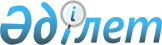 Әулиекөл ауданының 2018-2020 жылдарға арналған аудандық бюджеті туралы
					
			Мерзімі біткен
			
			
		
					Қостанай облысы Әулиекөл ауданы мәслихатының 2017 жылғы 15 желтоқсандағы № 155 шешімі. Қостанай облысының Әділет департаментінде 2018 жылғы 3 қаңтарда № 7443 болып тіркелді. Мерзімі өткендіктен қолданыс тоқтатылды
      "Қазақстан Республикасындағы жергілікті мемлекеттік басқару және өзін-өзі басқару туралы" 2001 жылғы 23 қаңтардағы Қазақстан Республикасы Заңының 6-бабы 1-тармағының 1) тармақшасына сәйкес Әулиекөл аудандық мәслихаты ШЕШІМ ҚАБЫЛДАДЫ:
      1. Әулиекөл ауданының 2018 - 2020 жылдарға арналған аудандық бюджеті тиісінше 1, 2 және 3-қосымшаларға сәйкес, оның ішінде 2018 жылға мынадай көлемдерде бекітілсін:
      1) кірістер – 5 475 246,1 мың теңге, оның ішінде:
      салықтық түсімдер бойынша – 849 990,0 мың теңге;
      салықтық емес түсімдер бойынша – 26 634,0 мың теңге;
      негізгі капиталды сатудан түсетін түсімдер бойынша – 4 200,0 мың теңге;
      трансферттер түсімдері бойынша – 4 594 422,1 мың теңге;
      2) шығындар – 5 536 162,2 мың теңге;
      3) таза бюджеттік кредиттеу – 208 154,0 мың теңге, оның ішінде:
      бюджеттік кредиттер – 234 488,0 мың теңге;
      бюджеттік кредиттерді өтеу – 26 334,0 мың теңге;
      4) қаржы активтерімен операциялар бойынша сальдо – 0,0 мың теңге;
      5) бюджет тапшылығы (профициті) – -269 070,1 мың теңге;
      6) бюджет тапшылығын қаржыландыру (профицитін пайдалану) – 269 070,1 мың теңге.
      Ескерту. 1-тармақ жаңа редакцияда - Қостанай облысы Әулиекөл ауданы мәслихатының 16.11.2018 № 237 шешімімен (01.01.2018 бастап қолданысқа енгізіледі).


      2. 2018 жылға арналған аудандық бюджетте облыстық бюджеттен берілетін субвенциялардың көлемі 3 010 213,0 мың теңге сомасында көзделгені ескерілсін.
      3. Аудандық бюджеттен ауыл, кент, ауылдық округ бюджеттеріне берілетін бюджеттік субвенция көлемдері белгіленсін:
      1) 2018 жылға арналған аудандық бюджеттен ауыл, кент, ауылдық округ бюджеттеріне берілетін бюджеттік субвенциялар 46 479,0 мың тенге сомасында, соның ішінде:
      Әулиекөл ауылы – 1 199,0 мың теңге;
      Құсмұрын кенті – 13 450,0 мың теңге;
      Аманқарағай ауылдық округі – 13 117,0 мың теңге;
      Диев ауылдық округі – 8 185,0 мың теңге;
      Новонежин ауылдық округі – 10 528,0 мың теңге;
      2) 2019 жылға арналған аудандық бюджеттен ауыл, кент, ауылдық округ бюджеттеріне берілетін бюджеттік субвенциялар 308 947,0 мың тенге сомасында, соның ішінде:
      Әулиекөл ауылы – 115 495,0 мың теңге;
      Құсмұрын кенті – 106 251,0 мың теңге;
      Аманқарағай ауылдық округі – 49 621,0 мың теңге;
      Диев ауылдық округі – 8 284 ,0 мың теңге;
      Новонежин ауылдық округі – 29 296,0 мың теңге.
      3) 2020 жылға арналған аудандық бюджеттен ауыл, кент, ауылдық округ бюджеттеріне берілетін бюджеттік субвенциялар 310 761,0 мың тенге сомасында, соның ішінде:
      Әулиекөл ауылы – 116 927,0 мың теңге;
      Құсмұрын кенті – 106 640,0 мың теңге;
      Аманқарағай ауылдық округі – 49 117,0 мың теңге;
      Диев ауылдық округі – 8 542,0 мың теңге;
      Новонежин ауылдық округі – 29 535,0 мың теңге;
      4. 2018 жылға арналған аудандық бюджетте республикалық бюджеттен ағымдағы нысаналы трансферттер түсімінің көзделгені ескерілсін, соның ішінде:
      1) мемлекеттік атаулы әлеуметтік көмекті төлеуге 34 442,0 мың теңге сомасында;
      2) халықты жұмыспен қамту орталықтарына әлеуметтік жұмыс жөніндегі консультанттар мен ассистенттерді ендіруге 8 069,0 мың теңге сомасында;
      3) Қазақстан Республикасында мүгедектердің құқықтарын қамтамасыз ету және өмір сүру сапасын жақсарту жөніндегі 2012-2018 жылдарға арналған іс-шаралар жоспарын іске асыруға 8448,0 мың теңге сомасында;
      4) мүгедектерді жұмысқа орналастыру үшін арнайы жұмыс орындарын құруға жұмыс берушінің шығындарын субсидиялауға 227,0 мың теңге сомасында;
      5) тілдік курстар бойынша тағылымдамадан өткен мұғалімдерге қосымша ақы төлеуге 16,0 мың теңге сомасында;
      6) оқу кезеңінде негізгі қызметкерді алмастырғаны үшін мұғалімдерге қосымша ақы төлеуге 2079,0 мың теңге сомасында;
      7) жалақыны ішінара субсидиялауға және жастар тәжірибесіне 12 921,0 мың теңге сомасында;
      8) Қазақстан Республикасының Үкіметі айқындаған өңірлерге ерікті түрде қоныс аударатын адамдарға және қоныс аударуға жәрдемдесетін жұмыс берушілерге мемлекеттік қолдау шараларын көрсетуге 14259,0 мың теңге сомасында;
      9) жаңа бизнес-идеяларды іске асыруға мемлекеттік гранттар беруге 1443,0 мың теңге сомасында;
      10) 2018 жылға арналған бастауыш, негізгі және жалпы орта білімнің білім беру бағдарламаларын іске асыратын және ұлттық біліктілік тестінен өткен мұғалімдерге педагогикалық шеберлік біліктілігі үшін қосымша ақы төлеуге 15570,0 мың теңге сомасында;
      11) жаңартылған білім мазмұны бойынша бастауыш, негізгі және жалпы орта білімнің оқу бағдарламаларын іске асыратын білім беру ұйымдарының мұғалімдеріне қосымша ақы төлеуге және осы бағыттағы 2018 жылға арналған жергілікті бюджеттер қаражаты есебінен төленген шығыстар сомаларын өтеуге 151853,0 мың теңге сомасында;
      12) аудандық маңызы бар 0-15 шақырым "Құсмұрын станциясының кіреберісі" автомобиль жолының орташа жөндеуіне 211418,0 мың теңге сомасында.
      Ескерту. 4-тармаққа өзгерістер енгізілді - Қостанай облысы Әулиекөл ауданы мәслихатының 28.03.2018 № 191 (01.01.2018 бастап қолданысқа енгізіледі); 01.06.2018 № 210 (01.01.2018 бастап қолданысқа енгізіледі) шешімдерімен.


      5. 2018 жылға арналған аудандық бюджетте облыстық бюджеттен ағымдағы нысаналы трансферттер түсімі көзделгені ескерілсін, соның ішінде:
      1) сандық білім беру инфрақұрылымын құруға 25377,0 мың теңге сомасында;
      2) 2017-2021 жылдарға арналған нәтижелі жұмыспен қамту және жаппай кәсіпкерлікті дамыту бағдарламасы шеңберінде қоныс аударушылар және оралмандар үшін тұрғын үйді жалдау (жалға беру) бойынша шығыстарын өтеуге 1 900,0 мың теңге сомасында;
      3) 2017-2021 жылдарға арналған нәтижелі жұмыспен қамту және жаппай кәсіпкерлікті дамыту бағдарламасы шеңберінде еңбек нарығында қажетті кәсіптер мен дағдылар бойынша жұмысшы кадрларын, жұмылдыру орталықтарында оқытумен бірге қоса алғанда, қысқа мерзімді кәсіптік оқытуға 18 795,0 мың теңге сомасында;
      4) әкімшілік шекараларын орнатуға және қазып салуға 9 960,0 мың теңге сомасында;
      5) жануарлардың энзоотиялық аурулары бойынша ветеринариялық іс-шараларды жүргізуге 7 025,0 мың теңге сомасында;
      6) инсинераторларды пайдалана отырып, биологиялық қалдықтарды кәдеге жаратуға 3 168,8 мың теңге сомасында;
      7) аудандық маңызы бар 0-1,6 шақырым "Аманқарағай станциясының кіреберісі" автомобиль жолының орташа жөндеуіне 41506,4 мың теңге сомасында;
      8) аудандық маңызы бар 0-34 шақырым "Көктал ауылының кіреберісі" автомобиль жолының орташа жөндеуіне 118470,0 мың теңге сомасында;
      9) кенттер ішіндегі жолдардың орташа жөндеуіне 120 829,1 мың теңге сомасында;
      10) аудандық маңызы бар 0-15 шақырым "Құсмұрын станциясының кіреберісі" автомобиль жолының орташа жөндеуіне 212 013,8 мың теңге сомасында.
      11) білім беру ұйымдарын жоғары жылдамдықтағы Интернетке қосуға 11136,0 мың теңге сомасында;
      12) жаңаланған мазмұн бойынша оқулықтар алуға 23815,0 мың теңге сомасында;
      13) алынып тасталды - Қостанай облысы Әулиекөл ауданы мәслихатының 16.11.2018 № 237 шешімімен (01.01.2018 бастап қолданысқа енгізіледі).


      14) ірі қара малының нодулярлық дерматитіне қарсы эпизоотияға қарсы іс-шаралар жүргізуге 5825,0 мың теңге сомасында.
      Осы тармақтың 9) тармақшасымен көзделген трансфертті бөлу Әулиекөл ауданы әкімдігінің қаулысының негізінде жүзеге асырылады;
      15) қосымша білім беретін педагогтарға жалақы 771,8 мың теңге сомасында.
      Ескерту. 5-тармаққа өзгерістер енгізілді  - Қостанай облысы Әулиекөл ауданы мәслихатының 14.02.2018 № 171 (01.01.2018 бастап қолданысқа енгізіледі); 28.03.2018 № 191 (01.01.2018 бастап қолданысқа енгізіледі); 01.06.2018 № 210 (01.01.2018 бастап қолданысқа енгізіледі); 23.07.2018 № 222 (01.01.2018 бастап қолданысқа енгізіледі); 16.11.2018 № 237 (01.01.2018 бастап қолданысқа енгізіледі) шешімдерімен.


      6. 2018 жылға арналған аудандық бюджетте республикалық және облыстық бюджеттен нысаналы даму трансферттер түсімі көзделгені ескерілсін, соның ішінде:
      1) ауылдық елді мекендерде сумен жабдықтау және су бұру жүйесін дамытуға 506 746,0 мың теңге сомасында;
      2) бастауыш, негізгі орта және жалпы орта білім беру объектілерін салуға және реконструкциялауға 16126,0 мың теңге сомасында.
      Ескерту. 6-тармақ жаңа редакцияда - Қостанай облысы Әулиекөл ауданы мәслихатының 01.06.2018 № 210 шешімімен (01.01.2018 бастап қолданысқа енгізіледі); өзгерістер енгізілді - Қостанай облысы Әулиекөл ауданы мәслихатының 23.07.2018 № 222 (01.01.2018 бастап қолданысқа енгізіледі); 16.11.2018 № 237 (01.01.2018 бастап қолданысқа енгізіледі) шешімдерімен.


      7. 2018 жылға арналған аудандық бюджетте мамандарды әлеуметтік қолдау шараларын іске асыру үшін республикалық бюджеттен 234 488,0 мың теңге сомасында кредиттер түсімі көзделгені ескерілсін.
      8. 2018 жылға арналған аудандық бюджетте 26 334,0 мың теңге мөлшерінде бюджеттік кредиттерді өтеу ескерілсін.
      8-1. 2018 жылға арналған аудан бюджетінде 2017 жылы пайдаланылмаған (толық пайдаланылмаған) 14,2 мың теңге сомасында нысаналы трансферттердің қайтарылуы көзделсін.
      Ескерту. Шешім 8-1-тармақпен толықтырылды - Қостанай облысы Әулиекөл ауданы мәслихатының 14.02.2018 № 171 шешімімен (01.01.2018 бастап қолданысқа енгізіледі).


      8-2. 2018 жылға арналған аудан бюджетінде облыстық бюджетке аударуға жататын бюджеттік кредиттер бойынша сыйақылар төлеу жөнінде 44,6 мың теңге сомасында борышқа қызмет көрсету көзделсін.
      Ескерту. Шешім 8-2-тармақпен толықтырылды - Қостанай облысы Әулиекөл ауданы мәслихатының 27.09.2018 № 230 шешімімен (01.01.2018 бастап қолданысқа енгізіледі).


      9. 2018 жылға арналған аудандық бюджетті атқару процесінде секвестрлеуге жатпайтын бюджеттік бағдарламалардың тізбесі 4-қосымшаға сәйкес бекітілсін.
      10. 2018 жылға арналған ауылдардың, ауылдық округтердің бюджеттік бағдарламаларының тізбесі 5-қосымшаға сәйкес бекітілсін.
      11. 2018 жылға арналған жергілікті өзін-өзі басқару органдарына берілетін трансферттердің ауылдар, ауылдық округтар арасында бөлінуі 6-қосымшаға сәйкес бекітілсін.
      12. Осы шешім 2018 жылғы 1 қаңтардан бастап қолданысқа енгізіледі.
      "КЕЛІСІЛДІ"
      "Әулиекөл ауданы әкімдігінің
      экономика және бюджеттік
      жоспарлау бөлімі" мемлекеттік
      мекемесінің басшысы
      _______________ Т. И. Печникова
      2017 жылғы 15 желтоқсан Әулиекөл ауданының 2018 жылға арналған аудандық бюджеті
      Ескерту. 1-қосымша жаңа редакцияда - Қостанай облысы Әулиекөл ауданы мәслихатының 16.11.2018 № 237 шешімімен (01.01.2018 бастап қолданысқа енгізіледі). Әулиекөл ауданының 2019 жылға арналған аудандық бюджеті
      Ескерту. 2-қосымша жаңа редакцияда - Қостанай облысы Әулиекөл ауданы мәслихатының 16.11.2018 № 237 шешімімен (01.01.2018 бастап қолданысқа енгізіледі). Әулиекөл ауданының 2020 жылға арналған аудандық бюджеті
      Ескерту. 3-қосымша жаңа редакцияда - Қостанай облысы Әулиекөл ауданы мәслихатының 16.11.2018 № 237 шешімімен (01.01.2018 бастап қолданысқа енгізіледі). 2018 жылға арналған аудандық бюджетті атқару процесінде секвестрлеуге жатпайтын бюджеттік бағдарламалардын тізбесі Ауылдың, ауылдық округтің 2018 жылға арналган бюджеттік бағдарламаларының тізбесі
      Ескерту. 5-қосымша жаңа редакцияда - Қостанай облысы Әулиекөл ауданы мәслихатының 16.11.2018 № 237 шешімімен (01.01.2018 бастап қолданысқа енгізіледі). 2018 жылға арналған жергілікті өзін-өзі басқару органдарына берілетін трансферттердің ауылдар, ауылдық округтар арасында бөлінуі
      Ескерту. 6-қосымша жаңа редакцияда - Қостанай облысы Әулиекөл ауданы мәслихатының 16.11.2018 № 237 шешімімен (01.01.2018 бастап қолданысқа енгізіледі).
					© 2012. Қазақстан Республикасы Әділет министрлігінің «Қазақстан Республикасының Заңнама және құқықтық ақпарат институты» ШЖҚ РМК
				
      Сегізінші сессияның төрағасы

А. Митаев

      Аудандық мәслихаттың хатшысы

Д. Қойшыбаев
Мәслихаттың
2017 жылғы 15 желтоқсандағы
№ 155 шешіміне 1-қосымша
Санаты
Санаты
Санаты
Санаты
Санаты
Сомасы, мың теңге
Сыныбы
Сыныбы
Сыныбы
Сыныбы
Сомасы, мың теңге
Кіші сыныбы
Кіші сыныбы
Кіші сыныбы
Сомасы, мың теңге
Атауы
Сомасы, мың теңге
1
2
3
4
5
6
I. Кірістер
5475246,1
1
Салықтық түсімдер
849990,0
01
Табыс салығы
373919,0
2
Жеке табыс салығы
373919,0
03
Әлеуметтік салық
281037,0
1
Әлеуметтік салық
281037,0
04
Меншiкке салынатын салықтар
141352,0
1
Мүлiкке салынатын салықтар
132105,0
3
Жер салығы
371,0
4
Көлiк құралдарына салынатын салық
6941,0
5
Бірыңғай жер салығы
1935,0
05
Тауарларға, жұмыстарға және қызметтерге салынатын iшкi салықтар
45976,0
2
Акциздер
5569,0
3
Табиғи және басқа да ресурстарды пайдаланғаны үшiн түсетiн түсiмдер
28069,0
4
Кәсіпкерлік және кәсіби қызметті жүргізгені үшін алынатын алымдар
12338,0
08
Заңдық маңызы бар әрекеттерді жасағаны және (немесе) оған уәкілеттігі бар мемлекеттік органдар немесе лауазымды адамдар құжаттар бергені үшін алынатын міндетті төлемдер
7706,0
1
Мемлекеттік баж
7706,0
2
Салықтық емес түсiмдер
26634,0
01
Мемлекеттік меншіктен түсетін кірістер
1959,0
5
Мемлекет меншігіндегі мүлікті жалға беруден түсетін кірістер
1959,0
02
Мемлекеттік бюджеттен қаржыландырылатын мемлекеттік мекемелердің тауарларды (жұмыстарды, қызметтерді) өткізуінен түсетін түсімдер
9220,0
1
Мемлекеттік бюджеттен қаржыландырылатын мемлекеттік мекемелердің тауарларды (жұмыстарды, қызметтерді) өткізуінен түсетін түсімдер
9220,0
04
Мемлекеттік бюджеттен қаржыландырылатын, сондай-ақ Қазақстан Республикасы Ұлттық Банкінің бюджетінен (шығыстар сметасынан) қамтылатын және қаржыландырылатын мемлекеттік мекемелер салатын айыппұлдар, өсімпұлдар, санкциялар, өндіріп алулар
832,0
1
Мұнай секторы ұйымдарынан және Жәбірленушілерге өтемақы қорына түсетін түсімдерді қоспағанда, мемлекеттік бюджеттен қаржыландырылатын, сондай-ақ Қазақстан Республикасы Ұлттық Банкінің бюджетінен (шығыстар сметасынан) қамтылатын және қаржыландырылатын мемлекеттік мекемелер салатын айыппұлдар, өсімпұлдар, санкциялар, өндіріп алулар
832,0
06
Басқа да салықтық емес түсiмдер
14623,0
1
Басқа да салықтық емес түсiмдер
14623,0
3
Негізгі капиталды сатудан түсетін түсімдер
4200,0
03
Жердi және материалдық емес активтердi сату
4200,0
1
Жерді сату
3000,0
2
Материалдық емес активтерді сату
1200,0
4
Трансферттердің түсімдері
4594422,1
02
Мемлекеттiк басқарудың жоғары тұрған органдарынан түсетiн трансферттер
4594422,1
2
Облыстық бюджеттен түсетiн трансферттер
4594422,1
Функционалдық топ
Функционалдық топ
Функционалдық топ
Функционалдық топ
Функционалдық топ
Сомасы, мың теңге
Функционалдық кіші топ
Функционалдық кіші топ
Функционалдық кіші топ
Функционалдық кіші топ
Сомасы, мың теңге
Бюджеттік бағдарламалардың әкiмшiсi
Бюджеттік бағдарламалардың әкiмшiсi
Бюджеттік бағдарламалардың әкiмшiсi
Сомасы, мың теңге
Бағдарлама
Бағдарлама
Сомасы, мың теңге
Атауы
Сомасы, мың теңге
1
2
3
4
5
6
II. Шығындар
5536162,2
01
Жалпы сипаттағы мемлекеттiк қызметтер 
475554,4
1
Мемлекеттiк басқарудың жалпы функцияларын орындайтын өкiлдi, атқарушы және басқа органдар
223841,0
112
Аудан (облыстық маңызы бар қала) мәслихатының аппараты
17920,0
001
Аудан (облыстық маңызы бар қала) мәслихатының қызметін қамтамасыз ету жөніндегі қызметтер
17920,0
122
Аудан (облыстық маңызы бар қала) әкімінің аппараты
92424,0
001
Аудан (облыстық маңызы бар қала) әкімінің қызметін қамтамасыз ету жөніндегі қызметтер
92123,0
113
Жергілікті бюджеттерден берілетін ағымдағы нысаналы трансферттер
301,0
123
Қаладағы аудан, аудандық маңызы бар қала, кент, ауыл, ауылдық округ әкімінің аппараты
113497,0
001
Қаладағы аудан, аудандық маңызы бар қаланың, кент, ауыл, ауылдық округ әкімінің қызметін қамтамасыз ету жөніндегі қызметтер
113497,0
2
Қаржылық қызмет
26086,0
452
Ауданның (облыстық маңызы бар қаланың) қаржы бөлімі
26086,0
001
Ауданның (облыстық маңызы бар қаланың) бюджетін орындау және коммуналдық меншігін басқару саласындағы мемлекеттік саясатты іске асыру жөніндегі қызметтер
19635,0
003
Салық салу мақсатында мүлікті бағалауды жүргізу
1390,0
010
Жекешелендіру, коммуналдық меншікті басқару, жекешелендіруден кейінгі қызмет және осыған байланысты дауларды реттеу
5061,0
5
Жоспарлау және статистикалық қызмет
17299,0
453
Ауданның (облыстық маңызы бар қаланың) экономика және бюджеттік жоспарлау бөлімі
17299,0
001
Экономикалық саясатты, мемлекеттік жоспарлау жүйесін қалыптастыру және дамыту саласындағы мемлекеттік саясатты іске асыру жөніндегі қызметтер
17299,0
9
Жалпы сипаттағы өзге де мемлекеттік қызметтер
208328,4
458
Ауданның (облыстық маңызы бар қаланың) тұрғын үй-коммуналдық шаруашылығы, жолаушылар көлігі және автомобиль жолдары бөлімі
208328,4
001
Жергілікті деңгейде тұрғын үй-коммуналдық шаруашылығы, жолаушылар көлігі және автомобиль жолдары саласындағы мемлекеттік саясатты іске асыру жөніндегі қызметтер
45723,1
067
Ведомстволық бағыныстағы мемлекеттік мекемелер мен ұйымдардың күрделі шығыстары
3200,0
113
Жергілікті бюджеттерден берілетін ағымдағы нысаналы трансферттер
159405,3
02
Қорғаныс
10942,0
1
Әскери мұқтаждар
10942,0
122
Аудан (облыстық маңызы бар қала) әкімінің аппараты
10942,0
005
Жалпыға бірдей әскери міндетті атқару шеңберіндегі іс-шаралар
10942,0
04
Білім беру
3053541,1
1
Мектепке дейінгі тәрбие және оқыту
261705,0
464
Ауданның (облыстық маңызы бар қаланың) білім бөлімі
261705,0
009
Мектепке дейінгі тәрбие мен оқыту ұйымдарының қызметін қамтамасыз ету
191916,0
040
Мектепке дейінгі білім беру ұйымдарында мемлекеттік білім беру тапсырысын іске асыруға
69789,0
2
Бастауыш, негізгі орта және жалпы орта білім беру
2696059,3
464
Ауданның (облыстық маңызы бар қаланың) білім бөлімі
2629235,3
003
Жалпы білім беру
2539309,5
006
Балаларға қосымша білім беру
89925,8
465
Ауданның (облыстық маңызы бар қаланың) дене шынықтыру және спорт бөлімі
50698,0
017
Балалар мен жасөспірімдерге спорт бойынша қосымша білім беру
50698,0
466
Ауданның (облыстық маңызы бар қаланың) сəулет, қала құрылысы жəне құрылыс бөлімі
16126,0
021
Бастауыш, негізгі орта және жалпы орта білім беру объектілерін салу және реконструкциялау
16126,0
9
Білім беру саласындағы өзге де қызметтер
95776,8
464
Ауданның (облыстық маңызы бар қаланың) білім бөлімі
95776,8
001
Жергілікті деңгейде білім беру саласындағы мемлекеттік саясатты іске асыру жөніндегі қызметтер
16911,0
005
Ауданның (облыстық маңызы бар қаланың) мемлекеттiк бiлiм беру мекемелер үшiн оқулықтар мен оқу-әдiстемелiк кешендерді сатып алу және жеткiзу
54991,7
015
Жетім баланы (жетім балаларды) және ата-аналарының қамқорынсыз қалған баланы (балаларды) күтіп-ұстауға қамқоршыларға (қорғаншыларға) ай сайынға ақшалай қаражат төлемі
21784,0
067
Ведомстволық бағыныстағы мемлекеттік мекемелер мен ұйымдардың күрделі шығыстары
2090,1
06
Әлеуметтiк көмек және әлеуметтiк қамсыздандыру
266720,0
1
Әлеуметтiк қамсыздандыру
69075,0
451
Ауданның (облыстық маңызы бар қаланың) жұмыспен қамту және әлеуметтік бағдарламалар бөлімі
65542,0
005
Мемлекеттік атаулы әлеуметтік көмек 
65542,0
464
Ауданның (облыстық маңызы бар қаланың) білім бөлімі
3533,0
030
Патронат тәрбиешілерге берілген баланы (балаларды) асырап бағу 
3533,0
2
Әлеуметтік көмек
159849,0
451
Ауданның (облыстық маңызы бар қаланың) жұмыспен қамту және әлеуметтік бағдарламалар бөлімі
159849,0
002
Жұмыспен қамту бағдарламасы
71745,0
006
Тұрғын үйге көмек көрсету
2837,0
007
Жергілікті өкілетті органдардың шешімі бойынша мұқтаж азаматтардың жекелеген топтарына әлеуметтік көмек
18034,0
010
Үйден тәрбиеленіп оқытылатын мүгедек балаларды материалдық қамтамасыз ету
1628,0
014
Мұқтаж азаматтарға үйде әлеуметтік көмек көрсету
31731,0
017
Оңалтудың жеке бағдарламасына сәйкес мұқтаж мүгедектердi мiндеттi гигиеналық құралдармен қамтамасыз ету, қозғалуға қиындығы бар бірінші топтағы мүгедектерге жеке көмекшінің және есту бойынша мүгедектерге қолмен көрсететiн тіл маманының қызметтерін ұсыну 
8702,0
023
Жұмыспен қамту орталықтарының қызметін қамтамасыз ету
25172,0
9
Әлеуметтік көмек және әлеуметтік қамтамасыз ету салаларындағы өзге де қызметтер
37796,0
451
Ауданның (облыстық маңызы бар қаланың) жұмыспен қамту және әлеуметтік бағдарламалар бөлімі
37796,0
001
Жергілікті деңгейде халық үшін әлеуметтік бағдарламаларды жұмыспен қамтуды қамтамасыз етуді іске асыру саласындағы мемлекеттік саясатты іске асыру жөніндегі қызметтер
28654,0
011
Жәрдемақыларды және басқа да әлеуметтік төлемдерді есептеу, төлеу мен жеткізу бойынша қызметтерге ақы төлеу
694,0
050
Қазақстан Республикасында мүгедектердің құқықтарын қамтамасыз ету және өмір сүру сапасын жақсарту жөніндегі 2012 - 2018 жылдарға арналған іс-шаралар жоспарын іске асыру
8448,0
07
Тұрғын үй-коммуналдық шаруашылық
509195,0
2
Коммуналдық шаруашылық
506746,0
466
Ауданның (облыстық маңызы бар қаланың) сəулет, қала құрылысы жəне құрылыс бөлімі
506746,0
058
Елді мекендердегі сумен жабдықтау және су бұру жүйелерін дамыту
506746,0
3
Елді- мекендерді көркейту
2449,0
458
Ауданның (облыстық маңызы бар қаланың) тұрғын үй-коммуналдық шаруашылығы, жолаушылар көлігі және автомобиль жолдары бөлімі
2449,0
018
Елді мекендерді абаттандыру және көгалдандыру
2449,0
08
Мәдениет, спорт, туризм және ақпараттық кеңістiк
211067,0
1
Мәдениет саласындағы қызмет
64556,0
455
Ауданның (облыстық маңызы бар қаланың) мәдениет және тілдерді дамыту бөлімі
64556,0
003
Мәдени-демалыс жұмысын қолдау
64556,0
2
Спорт
42586,0
465
Ауданның (облыстық маңызы бар қаланың) дене шынықтыру және спорт бөлімі
42586,0
001
Жергілікті деңгейде дене шынықтыру және спорт саласындағы мемлекеттік саясатты іске асыру жөніндегі қызметтер
9772,0
005
Ұлттық және бұқаралық спорт түрлерін дамыту
21983,0
006
Аудандық (облыстық маңызы бар қалалық) деңгейде спорттық жарыстар өткiзу
1516,0
007
Әртүрлi спорт түрлерi бойынша аудан (облыстық маңызы бар қала) құрама командаларының мүшелерiн дайындау және олардың облыстық спорт жарыстарына қатысуы
9315,0
3
Ақпараттық кеңістік
78758,0
455
Ауданның (облыстық маңызы бар қаланың) мәдениет және тілдерді дамыту бөлімі
72858,0
006
Аудандық (қалалық) кiтапханалардың жұмыс iстеуi
63794,0
007
Мемлекеттік тілді және Қазақстан халқының басқа да тілдерін дамыту
9064,0
456
Ауданның (облыстық маңызы бар қаланың) ішкі саясат бөлімі
5900,0
002
Мемлекеттік ақпараттық саясат жүргізу жөніндегі қызметтер
5900,0
9
Мәдениет, спорт, туризм және ақпараттық кеңiстiктi ұйымдастыру жөнiндегi өзге де қызметтер
25167,0
455
Ауданның (облыстық маңызы бар қаланың) мәдениет және тілдерді дамыту бөлімі
10769,0
001
Жергілікті деңгейде тілдерді және мәдениетті дамыту саласындағы мемлекеттік саясатты іске асыру жөніндегі қызметтер
10769,0
456
Ауданның (облыстық маңызы бар қаланың) ішкі саясат бөлімі
14398,0
001
Жергілікті деңгейде ақпарат, мемлекеттілікті нығайту және азаматтардың әлеуметтік сенімділігін қалыптастыру саласында мемлекеттік саясатты іске асыру жөніндегі қызметтер
8999,0
003
Жастар саясаты саласында іс-шараларды іске асыру
5399,0
09
Отын-энергетика кешенi және жер қойнауын пайдалану
9123,2
1
Отын және энергетика
9123,2
458
Ауданның (облыстық маңызы бар қаланың) тұрғын үй-коммуналдық шаруашылығы, жолаушылар көлігі және автомобиль жолдары бөлімі
9123,2
019
Жылу-энергетикалық жүйені дамыту
9123,2
10
Ауыл, су, орман, балық шаруашылығы, ерекше қорғалатын табиғи аумақтар, қоршаған ортаны және жануарлар дүниесін қорғау, жер қатынастары
142513,0
1
Ауыл шаруашылығы 
103178,0
462
Ауданның (облыстық маңызы бар қаланың) ауыл шаруашылығы бөлімі
17528,0
001
Жергілікті деңгейде ауыл шаруашылығы саласындағы мемлекеттік саясатты іске асыру жөніндегі қызметтер
17528,0
473
Ауданның (облыстық маңызы бар қаланың) ветеринария бөлімі
85650,0
001
Жергілікті деңгейде ветеринария саласындағы мемлекеттік саясатты іске асыру жөніндегі қызметтер
14925,8
006
Ауру жануарларды санитарлық союды ұйымдастыру
675,0
007
Қаңғыбас иттер мен мысықтарды аулауды және жоюды ұйымдастыру
1499,2
009
Жануарлардың энзоотиялық аурулары бойынша ветеринариялық іс-шараларды жүргізу
7025,0
011
Эпизоотияға қарсы іс-шаралар жүргізу
61334,0
047
Жануарлардың саулығы мен адамның денсаулығына қауіп төндіретін, алып қоймай залалсыздандырылған (зарарсыздандырылған) және қайта өңделген жануарлардың, жануарлардан алынатын өнімдер мен шикізаттың құнын иелеріне өтеу
191,0
6
Жер қатынастары
20477,0
463
Ауданның (облыстық маңызы бар қаланың) жер қатынастары бөлімі
20477,0
001
Аудан (облыстық маңызы бар қала) аумағында жер қатынастарын реттеу саласындағы мемлекеттік саясатты іске асыру жөніндегі қызметтер
10517,0
006
Аудандардың, облыстық маңызы бар, аудандық маңызы бар қалалардың, кенттердiң, ауылдардың, ауылдық округтердiң шекарасын белгiлеу кезiнде жүргiзiлетiн жерге орналастыру
9960,0
9
Ауыл, су, орман, балық шаруашылығы, қоршаған ортаны қорғау және жер қатынастары саласындағы басқа да қызметтер
18858,0
453
Ауданның (облыстық маңызы бар қаланың) экономика және бюджеттік жоспарлау бөлімі
18858,0
099
Мамандарға әлеуметтік қолдау көрсету жөніндегі шараларды іске асыру
18858,0
11
Өнеркәсіп, сәулет, қала құрылысы және құрылыс қызметі
17051,0
2
Сәулет, қала құрылысы және құрылыс қызметі
17051,0
466
Ауданның (облыстық маңызы бар қаланың) сəулет, қала құрылысы жəне құрылыс бөлімі
17051,0
001
Құрылыс, облыс қалаларының, аудандарының жəне елді мекендерінің сəулеттік бейнесін жақсарту саласындағы мемлекеттік саясатты іске асыру жəне ауданның (облыстық маңызы бар қаланың) аумағын оңтайла жəне тиімді қала құрылыстық игеруді қамтамасыз ету жөніндегі қызметтер
17051,0
12
Көлік және коммуникация
605138,2
1
Автомобиль көлігі
605138,2
458
Ауданның (облыстық маңызы бар қаланың) тұрғын үй-коммуналдық шаруашылығы, жолаушылар көлігі және автомобиль жолдары бөлімі
605138,2
023
Автомобиль жолдарының жұмыс істеуін қамтамасыз ету
140200,0
045
Аудандық маңызы бар автомобиль жолдарын және елді-мекендердің көшелерін күрделі және орташа жөндеу
41506,4
051
Көлiк инфрақұрылымының басым жобаларын іске асыру
423431,8
13
Басқалар
8601,0
3
Кәсіпкерлік қызметті қолдау және бәсекелестікті қорғау
8601,0
469
Ауданның (облыстық маңызы бар қаланың) кәсіпкерлік бөлімі
8601,0
001
Жергілікті деңгейде кәсіпкерлікті дамыту саласындағы мемлекеттік саясатты іске асыру жөніндегі қызметтер
8601,0
14
Борышқа қызмет көрсету
44,6
1
Борышқа қызмет көрсету
44,6
452
Ауданның (облыстық маңызы бар қаланың) қаржы бөлімі
44,6
013
Жергілікті атқарушы органдардың облыстық бюджеттен қарыздар бойынша сыйақылар мен өзге де төлемдерді төлеу бойынша борышына қызмет көрсету
44,6
15
Трансферттер
226671,7
1
Трансферттер
226671,7
452
Ауданның (облыстық маңызы бар қаланың) қаржы бөлімі
226671,7
006
 Пайдаланылмаған (толық пайдаланылмаған) нысаналы трансферттерді қайтару
14,2
024
Заңнаманы өзгертуге байланысты жоғары тұрған бюджеттің шығындарын өтеуге төменгі тұрған бюджеттен ағымдағы нысаналы трансферттер
167159,5
038
Субвенциялар
46479,0
051
Жергілікті өзін-өзі басқару органдарына берілетін трансферттер
13019,0
III. Таза бюджеттік кредиттеу
208154,0
Бюджеттік кредиттер
234488,0
10
Ауыл, су, орман, балық шаруашылығы, ерекше қорғалатын табиғи аумақтар, қоршаған ортаны және жануарлар дүниесін қорғау, жер қатынастары
234488,0
1
Ауыл шаруашылығы
234488,0
453
Ауданның (облыстық маңызы бар қаланың) экономика және бюджеттік жоспарлау бөлімі
234488,0
006
Мамандарды әлеуметтік қолдау шараларын іске асыру үшін бюджеттік кредиттер
234488,0
5
Бюджеттік кредиттерді өтеу
26334,0
01
Бюджеттік кредиттерді өтеу
26334,0
1
Мемлекеттік бюджеттен берілген бюджеттік кредиттерді өтеу
26334,0
IV. Қаржы активтерімен операциялар бойынша сальдо
0,0
V. Бюджет тапшылығы (профициті)
-269070,1
VI. Бюджет тапшылығын қаржыландыру (профицитін пайдалану)
269070,1Мәслихаттың
2017 жылғы 15 желтоқсандағы
№ 155 шешіміне 2-қосымша
Санаты
Санаты
Санаты
Санаты
Санаты
Сомасы, мың теңге
Сыныбы
Сыныбы
Сыныбы
Сыныбы
Сомасы, мың теңге
Кіші сыныбы
Кіші сыныбы
Кіші сыныбы
Сомасы, мың теңге
Атауы
Сомасы, мың теңге
1
2
3
4
5
6
I. Кірістер
6594804,2
1
Салықтық түсімдер
854190,0
01
Табыс салығы
381904,0
2
Жеке табыс салығы
381904,0
03
Әлеуметтік салық
286657,0
1
Әлеуметтік салық
286657,0
04
Меншiкке салынатын салықтар
121626,0
1
Мүлiкке салынатын салықтар
106983,0
3
Жер салығы
3330,0
4
Көлiк құралдарына салынатын салық
8128,0
5
Бірыңғай жер салығы
3185,0
05
Тауарларға, жұмыстарға және қызметтерге салынатын iшкi салықтар
55681,0
2
Акциздер
5569,0
3
Табиғи және басқа да ресурстарды пайдаланғаны үшiн түсетiн түсiмдер
30368,0
4
Кәсіпкерлік және кәсіби қызметті жүргізгені үшін алынатын алымдар
19744,0
08
Заңдық маңызы бар әрекеттерді жасағаны және (немесе) оған уәкілеттігі бар мемлекеттік органдар немесе лауазымды адамдар құжаттар бергені үшін алынатын міндетті төлемдер
8322,0
1
Мемлекеттік баж
8322,0
2
Салықтық емес түсiмдер
27786,0
01
Мемлекеттік меншіктен түсетін кірістер
1959,0
5
Мемлекет меншігіндегі мүлікті жалға беруден түсетін кірістер
1959,0
02
Мемлекеттік бюджеттен қаржыландырылатын мемлекеттік мекемелердің тауарларды (жұмыстарды, қызметтерді) өткізуінен түсетін түсімдер
9220,0
1
Мемлекеттік бюджеттен қаржыландырылатын мемлекеттік мекемелердің тауарларды (жұмыстарды, қызметтерді) өткізуінен түсетін түсімдер
9220,0
04
Мемлекеттік бюджеттен қаржыландырылатын, сондай-ақ Қазақстан Республикасы Ұлттық Банкінің бюджетінен (шығыстар сметасынан) қамтылатын және қаржыландырылатын мемлекеттік мекемелер салатын айыппұлдар, өсімпұлдар, санкциялар, өндіріп алулар
832,0
1
Мұнай секторы ұйымдарынан және Жәбірленушілерге өтемақы қорына түсетін түсімдерді қоспағанда, мемлекеттік бюджеттен қаржыландырылатын, сондай-ақ Қазақстан Республикасы Ұлттық Банкінің бюджетінен (шығыстар сметасынан) қамтылатын және қаржыландырылатын мемлекеттік мекемелер салатын айыппұлдар, өсімпұлдар, санкциялар, өндіріп алулар
832,0
06
Басқа да салықтық емес түсiмдер
15775,0
1
Басқа да салықтық емес түсiмдер
15775,0
3
Негізгі капиталды сатудан түсетін түсімдер
4200,0
03
Жердi және материалдық емес активтердi сату
4200,0
1
Жерді сату
3000,0
2
Материалдық емес активтерді сату
1200,0
4
Трансферттердің түсімдері
5708628,2
02
Мемлекеттiк басқарудың жоғары тұрған органдарынан түсетiн трансферттер
5708628,2
2
Облыстық бюджеттен түсетiн трансферттер
5708628,2
Функционалдық топ
Функционалдық топ
Функционалдық топ
Функционалдық топ
Функционалдық топ
Сомасы, мың теңге
Функционалдық кіші топ
Функционалдық кіші топ
Функционалдық кіші топ
Функционалдық кіші топ
Сомасы, мың теңге
Бюджеттік бағдарламалардың әкiмшiсi
Бюджеттік бағдарламалардың әкiмшiсi
Бюджеттік бағдарламалардың әкiмшiсi
Сомасы, мың теңге
Бағдарлама
Бағдарлама
Сомасы, мың теңге
Атауы
Сомасы, мың теңге
1
2
3
4
5
6
II. Шығындар
6594804,2
01
Жалпы сипаттағы мемлекеттiк қызметтер 
461661,0
1
Мемлекеттiк басқарудың жалпы функцияларын орындайтын өкiлдi, атқарушы және басқа органдар
225793,0
112
Аудан (облыстық маңызы бар қала) мәслихатының аппараты
17126,0
001
Аудан (облыстық маңызы бар қала) мәслихатының қызметін қамтамасыз ету жөніндегі қызметтер
17126,0
122
Аудан (облыстық маңызы бар қала) әкімінің аппараты
93566,0
001
Аудан (облыстық маңызы бар қала) әкімінің қызметін қамтамасыз ету жөніндегі қызметтер
93566,0
123
Қаладағы аудан, аудандық маңызы бар қала, кент, ауыл, ауылдық округ әкімінің аппараты
115101,0
001
Қаладағы аудан, аудандық маңызы бар қаланың, кент, ауыл, ауылдық округ әкімінің қызметін қамтамасыз ету жөніндегі қызметтер
115101,0
2
Қаржылық қызмет
25029,0
452
Ауданның (облыстық маңызы бар қаланың) қаржы бөлімі
25029,0
001
Ауданның (облыстық маңызы бар қаланың) бюджетін орындау және коммуналдық меншігін басқару саласындағы мемлекеттік саясатты іске асыру жөніндегі қызметтер
19668,0
010
Жекешелендіру, коммуналдық меншікті басқару, жекешелендіруден кейінгі қызмет және осыған байланысты дауларды реттеу
5361,0
5
Жоспарлау және статистикалық қызмет
199074,0
453
Ауданның (облыстық маңызы бар қаланың) экономика және бюджеттік жоспарлау бөлімі
199074,0
001
Экономикалық саясатты, мемлекеттік жоспарлау жүйесін қалыптастыру және дамыту саласындағы мемлекеттік саясатты іске асыру жөніндегі қызметтер
17358,0
108
Бюджеттік инвестициялық жобалардың техникалық-экономикалық негіздемелерін және мемлекеттік-жекешелік әріптестік жобалардың, оның ішінде концессиялық жобалардың конкурстық құжаттамаларын әзірлеу немесе түзету, сондай-ақ қажетті сараптамаларын жүргізу, мемлекеттік-жекешелік әріптестік жобаларды, оның ішінде концессиялық жобаларды консультациялық сүйемелдеу
181716,0
9
Жалпы сипаттағы өзге де мемлекеттік қызметтер
11765,0
458
Ауданның (облыстық маңызы бар қаланың) тұрғын үй-коммуналдық шаруашылығы, жолаушылар көлігі және автомобиль жолдары бөлімі
11765,0
001
Жергілікті деңгейде тұрғын үй-коммуналдық шаруашылығы, жолаушылар көлігі және автомобиль жолдары саласындағы мемлекеттік саясатты іске асыру жөніндегі қызметтер
11765,0
02
Қорғаныс 
11332,0
1
Әскери мұқтаждар
10832,0
122
Аудан (облыстық маңызы бар қала) әкімінің аппараты
10832,0
005
Жалпыға бірдей әскери міндетті атқару шеңберіндегі іс-шаралар
10832,0
2
Төтенше жағдайлар жөніндегі жұмыстарды ұйымдастыру
500,0
122
Аудан (облыстық маңызы бар қала) әкімінің аппараты
500,0
006
Аудан (облыстық маңызы бар қала) ауқымындағы төтенше жағдайлардың алдын алу және оларды жою
500,0
04
Білім беру
2786874,0
1
Мектепке дейінгі тәрбие және оқыту
7096,0
464
Ауданның (облыстық маңызы бар қаланың) білім бөлімі
7096,0
040
Мектепке дейінгі білім беру ұйымдарында мемлекеттік білім беру тапсырысын іске асыруға
7096,0
2
Бастауыш, негізгі орта және жалпы орта білім беру
2695763,0
464
Ауданның (облыстық маңызы бар қаланың) білім бөлімі
2444090,0
003
Жалпы білім беру
2357860,0
006
Балаларға қосымша білім беру
86230,0
465
Ауданның (облыстық маңызы бар қаланың) дене шынықтыру және спорт бөлімі
51673,0
017
Балалар мен жасөспірімдерге спорт бойынша қосымша білім беру
51673,0
466
Ауданның (облыстық маңызы бар қаланың) сəулет, қала құрылысы жəне құрылыс бөлімі
200000,0
021
Бастауыш, негізгі орта және жалпы орта білім беру объектілерін салу және реконструкциялау
200000,0
9
Білім беру саласындағы өзге де қызметтер
84015,0
464
Ауданның (облыстық маңызы бар қаланың) білім бөлімі
84015,0
001
Жергілікті деңгейде білім беру саласындағы мемлекеттік саясатты іске асыру жөніндегі қызметтер
16224,0
005
Ауданның (облыстық маңызы бар қаланың) мемлекеттiк бiлiм беру мекемелер үшiн оқулықтар мен оқу-әдiстемелiк кешендерді сатып алу және жеткiзу
45280,0
015
Жетім баланы (жетім балаларды) және ата-аналарының қамқорынсыз қалған баланы (балаларды) күтіп-ұстауға қамқоршыларға (қорғаншыларға) ай сайынға ақшалай қаражат төлемі
22511,0
06
Әлеуметтiк көмек және әлеуметтiк қамсыздандыру
234271,0
1
Әлеуметтiк қамсыздандыру
48506,0
451
Ауданның (облыстық маңызы бар қаланың) жұмыспен қамту және әлеуметтік бағдарламалар бөлімі
45000,0
005
Мемлекеттік атаулы әлеуметтік көмек 
45000,0
464
Ауданның (облыстық маңызы бар қаланың) білім бөлімі
3506,0
030
Патронат тәрбиешілерге берілген баланы (балаларды) асырап бағу 
3506,0
2
Әлеуметтік көмек
155852,0
451
Ауданның (облыстық маңызы бар қаланың) жұмыспен қамту және әлеуметтік бағдарламалар бөлімі
155852,0
002
Жұмыспен қамту бағдарламасы
63726,0
006
Тұрғын үйге көмек көрсету
7500,0
007
Жергілікті өкілетті органдардың шешімі бойынша мұқтаж азаматтардың жекелеген топтарына әлеуметтік көмек
22000,0
010
Үйден тәрбиеленіп оқытылатын мүгедек балаларды материалдық қамтамасыз ету
1700,0
014
Мұқтаж азаматтарға үйде әлеуметтік көмек көрсету
32599,0
017
Оңалтудың жеке бағдарламасына сәйкес мұқтаж мүгедектердi мiндеттi гигиеналық құралдармен қамтамасыз ету, қозғалуға қиындығы бар бірінші топтағы мүгедектерге жеке көмекшінің және есту бойынша мүгедектерге қолмен көрсететiн тіл маманының қызметтерін ұсыну 
11099,0
023
Жұмыспен қамту орталықтарының қызметін қамтамасыз ету
17228,0
9
Әлеуметтік көмек және әлеуметтік қамтамасыз ету салаларындағы өзге де қызметтер
29913,0
451
Ауданның (облыстық маңызы бар қаланың) жұмыспен қамту және әлеуметтік бағдарламалар бөлімі
29913,0
001
Жергілікті деңгейде халық үшін әлеуметтік бағдарламаларды жұмыспен қамтуды қамтамасыз етуді іске асыру саласындағы мемлекеттік саясатты іске асыру жөніндегі қызметтер
29276,0
011
Жәрдемақыларды және басқа да әлеуметтік төлемдерді есептеу, төлеу мен жеткізу бойынша қызметтерге ақы төлеу
637,0
07
Тұрғын үй-коммуналдық шаруашылық
2378319,2
2
Коммуналдық шаруашылық
2374319,2
466
Ауданның (облыстық маңызы бар қаланың) сəулет, қала құрылысы жəне құрылыс бөлімі
2374319,2
058
Елді мекендердегі сумен жабдықтау және су бұру жүйелерін дамыту
2374319,2
3
Елді-мекендерді көркейту
4000,0
458
Ауданның (облыстық маңызы бар қаланың) тұрғын үй-коммуналдық шаруашылығы, жолаушылар көлігі және автомобиль жолдары бөлімі
4000,0
018
Елді мекендерді абаттандыру және көгалдандыру
4000,0
08
Мәдениет, спорт, туризм және ақпараттық кеңістiк
211781,0
1
Мәдениет саласындағы қызмет
60345,0
455
Ауданның (облыстық маңызы бар қаланың) мәдениет және тілдерді дамыту бөлімі
60345,0
003
Мәдени-демалыс жұмысын қолдау
60345,0
2
Спорт
44344,0
465
Ауданның (облыстық маңызы бар қаланың) дене шынықтыру және спорт бөлімі
44344,0
001
Жергілікті деңгейде дене шынықтыру және спорт саласындағы мемлекеттік саясатты іске асыру жөніндегі қызметтер
9778,0
005
Ұлттық және бұқаралық спорт түрлерін дамыту
23516,0
006
Аудандық (облыстық маңызы бар қалалық) деңгейде спорттық жарыстар өткiзу
1640,0
007
Әртүрлi спорт түрлерi бойынша аудан (облыстық маңызы бар қала) құрама командаларының мүшелерiн дайындау және олардың облыстық спорт жарыстарына қатысуы
9410,0
3
Ақпараттық кеңістік
80911,0
455
Ауданның (облыстық маңызы бар қаланың) мәдениет және тілдерді дамыту бөлімі
74711,0
006
Аудандық (қалалық) кiтапханалардың жұмыс iстеуi
65602,0
007
Мемлекеттік тілді және Қазақстан халқының басқа да тілдерін дамыту
9109,0
456
Ауданның (облыстық маңызы бар қаланың) ішкі саясат бөлімі
6200,0
002
Мемлекеттік ақпараттық саясат жүргізу жөніндегі қызметтер
6200,0
9
Мәдениет, спорт, туризм және ақпараттық кеңiстiктi ұйымдастыру жөнiндегi өзге де қызметтер
26181,0
455
Ауданның (облыстық маңызы бар қаланың) мәдениет және тілдерді дамыту бөлімі
10874,0
001
Жергілікті деңгейде тілдерді және мәдениетті дамыту саласындағы мемлекеттік саясатты іске асыру жөніндегі қызметтер
10874,0
456
Ауданның (облыстық маңызы бар қаланың) ішкі саясат бөлімі
15307,0
001
Жергілікті деңгейде ақпарат, мемлекеттілікті нығайту және азаматтардың әлеуметтік сенімділігін қалыптастыру саласында мемлекеттік саясатты іске асыру жөніндегі қызметтер
9169,0
003
Жастар саясаты саласында іс-шараларды іске асыру
6138,0
10
Ауыл, су, орман, балық шаруашылығы, ерекше қорғалатын табиғи аумақтар, қоршаған ортаны және жануарлар дүниесін қорғау, жер қатынастары
123762,0
1
Ауыл шаруашылығы 
94190,0
462
Ауданның (облыстық маңызы бар қаланың) ауыл шаруашылығы бөлімі
17696,0
001
Жергілікте деңгейде ауыл шаруашылығы саласындағы мемлекеттік саясатты іске асыру жөніндегі қызметтер
17696,0
473
Ауданның (облыстық маңызы бар қаланың) ветеринария бөлімі
76494,0
001
Жергілікті деңгейде ветеринария саласындағы мемлекеттік саясатты іске асыру жөніндегі қызметтер
14138,0
006
Ауру жануарларды санитарлық союды ұйымдастыру
2632,0
007
Қаңғыбас иттер мен мысықтарды аулауды және жоюды ұйымдастыру
1000,0
009
Жануарлардың энзоотиялық аурулары бойынша ветеринариялық іс-шараларды жүргізу
1773,0
011
Эпизоотияға қарсы іс-шаралар жүргізу
56731,0
047
Жануарлардың саулығы мен адамның денсаулығына қауіп төндіретін, алып қоймай залалсыздандырылған (зарарсыздандырылған) және қайта өңделген жануарлардың, жануарлардан алынатын өнімдер мен шикізаттың құнын иелеріне өтеу
220,0
6
Жер қатынастары
10714,0
463
Ауданның (облыстық маңызы бар қаланың) жер қатынастары бөлімі
10714,0
001
Аудан (облыстық маңызы бар қала) аумағында жер қатынастарын реттеу саласындағы мемлекеттік саясатты іске асыру жөніндегі қызметтер
10714,0
9
Ауыл, су, орман, балық шаруашылығы, қоршаған ортаны қорғау және жер қатынастары саласындағы басқа да қызметтер
18858,0
453
Ауданның (облыстық маңызы бар қаланың) экономика және бюджеттік жоспарлау бөлімі
18858,0
099
Мамандарға әлеуметтік қолдау көрсету жөніндегі шараларды іске асыру
18858,0
11
Өнеркәсіп, сәулет, қала құрылысы және құрылыс қызметі
18703,0
2
Сәулет, қала құрылысы және құрылыс қызметі
18703,0
466
Ауданның (облыстық маңызы бар қаланың) сəулет, қала құрылысы жəне құрылыс бөлімі
18703,0
001
Құрылыс, облыс қалаларының, аудандарының жəне елді мекендерінің сəулеттік бейнесін жақсарту саласындағы мемлекеттік саясатты іске асыру жəне ауданның (облыстық маңызы бар қаланың) аумағын оңтайла жəне тиімді қала құрылыстық игеруді қамтамасыз ету жөніндегі қызметтер
18703,0
12
Көлік және коммуникация
35000,0
1
Автомобиль көлігі
35000,0
458
Ауданның (облыстық маңызы бар қаланың) тұрғын үй-коммуналдық шаруашылығы, жолаушылар көлігі және автомобиль жолдары бөлімі
35000,0
023
Автомобиль жолдарының жұмыс істеуін қамтамасыз ету
35000,0
13
Басқалар
9069,0
3
Кәсіпкерлік қызметті қолдау және бәсекелестікті қорғау
9069,0
469
Ауданның (облыстық маңызы бар қаланың) кәсіпкерлік бөлімі
9069,0
001
Жергілікті деңгейде кәсіпкерлікті дамыту саласындағы мемлекеттік саясатты іске асыру жөніндегі қызметтер
8919,0
003
Кәсіпкерлік қызметті қолдау
150,0
15
Трансферттер
324032,0
1
Трансферттер
324032,0
452
Ауданның (облыстық маңызы бар қаланың) қаржы бөлімі
324032,0
038
Субвенциялар
308947,0
051
Жергілікті өзін-өзі басқару органдарына берілетін трансферттер
15085,0
III. Таза бюджеттік кредиттеу
-26334,0
5
Бюджеттік кредиттерді өтеу
26334,0
01
Бюджеттік кредиттерді өтеу
26334,0
1
Мемлекеттік бюджеттен берілген бюджеттік кредиттерді өтеу
26334,0
IV. Қаржы активтерімен операциялар бойынша сальдо
0,0
V. Бюджет тапшылығы (профициті)
26334,0
VI. Бюджет тапшылығын қаржыландыру (профицитін пайдалану)
-26334,0Мәслихаттың
2017 жылғы 15 желтоқсандағы
№ 155 шешіміне 3-қосымша
Санаты
Санаты
Санаты
Санаты
Санаты
Сомасы, мың теңге
Сыныбы
Сыныбы
Сыныбы
Сыныбы
Сомасы, мың теңге
Ішкі сыныбы
Ішкі сыныбы
Ішкі сыныбы
Сомасы, мың теңге
Атауы
Сомасы, мың теңге
1
2
3
4
5
6
I. Кірістер
4415352,0
1
Салықтық түсімдер
922895,0
01
Табыс салығы
412363,0
2
Жеке табыс салығы
412363,0
03
Әлеуметтік салық
312551,0
1
Әлеуметтік салық
312551,0
04
Меншiкке салынатын салықтар
130871,0
1
Мүлiкке салынатын салықтар
111211,0
3
Жер салығы
6808,0
4
Көлiк құралдарына салынатын салық
9667,0
5
Бірыңғай жер салығы
3185,0
05
Тауарларға, жұмыстарға және қызметтерге салынатын iшкi салықтар
58497,0
2
Акциздер
5569,0
3
Табиғи және басқа да ресурстарды пайдаланғаны үшiн түсетiн түсiмдер
32493,0
4
Кәсіпкерлік және кәсіби қызметті жүргізгені үшін алынатын алымдар
20435,0
08
Заңдық маңызы бар әрекеттерді жасағаны және (немесе) оған уәкілеттігі бар мемлекеттік органдар немесе лауазымды адамдар құжаттар бергені үшін алынатын міндетті төлемдер
8613,0
1
Мемлекеттік баж
8613,0
2
Салықтық емес түсiмдер
29218,0
01
Мемлекеттік меншіктен түсетін кірістер
1959,0
5
Мемлекет меншігіндегі мүлікті жалға беруден түсетін кірістер
1959,0
02
Мемлекеттік бюджеттен қаржыландырылатын мемлекеттік мекемелердің тауарларды (жұмыстарды, қызметтерді) өткізуінен түсетін түсімдер
9220,0
1
Мемлекеттік бюджеттен қаржыландырылатын мемлекеттік мекемелердің тауарларды (жұмыстарды, қызметтерді) өткізуінен түсетін түсімдер
9220,0
04
Мемлекеттік бюджеттен қаржыландырылатын, сондай-ақ Қазақстан Республикасы Ұлттық Банкінің бюджетінен (шығыстар сметасынан) қамтылатын және қаржыландырылатын мемлекеттік мекемелер салатын айыппұлдар, өсімпұлдар, санкциялар, өндіріп алулар
832,0
1
Мұнай секторы ұйымдарынан және Жәбірленушілерге өтемақы қорына түсетін түсімдерді қоспағанда, мемлекеттік бюджеттен қаржыландырылатын, сондай-ақ Қазақстан Республикасы Ұлттық Банкінің бюджетінен (шығыстар сметасынан) қамтылатын және қаржыландырылатын мемлекеттік мекемелер салатын айыппұлдар, өсімпұлдар, санкциялар, өндіріп алулар
832,0
06
Басқа да салықтық емес түсiмдер
17207,0
1
Басқа да салықтық емес түсiмдер
17207,0
3
Негізгі капиталды сатудан түсетін түсімдер
4200,0
03
Жердi және материалдық емес активтердi сату
4200,0
1
Жерді сату
3000,0
2
Материалдық емес активтерді сату
1200,0
4
Трансферттердің түсімдері
3459039,0
02
Мемлекеттiк басқарудың жоғары тұрған органдарынан түсетiн трансферттер
3459039,0
2
Облыстық бюджеттен түсетiн трансферттер
3459039,0
Функционалдық топ
Функционалдық топ
Функционалдық топ
Функционалдық топ
Функционалдық топ
Сомасы, мың теңге
Кіші функция
Кіші функция
Кіші функция
Кіші функция
Сомасы, мың теңге
Бюджеттік бағдарламалардың әкiмшiсi
Бюджеттік бағдарламалардың әкiмшiсi
Бюджеттік бағдарламалардың әкiмшiсi
Сомасы, мың теңге
Бағдарлама
Бағдарлама
Сомасы, мың теңге
Атауы
Сомасы, мың теңге
1
2
3
4
5
6
II. Шығындар
4415352,0
01
Жалпы сипаттағы мемлекеттiк қызметтер 
464313,0
1
Мемлекеттiк басқарудың жалпы функцияларын орындайтын өкiлдi, атқарушы және басқа органдар
228050,0
112
Аудан (облыстық маңызы бар қала) мәслихатының аппараты
17280,0
001
Аудан (облыстық маңызы бар қала) мәслихатының қызметін қамтамасыз ету жөніндегі қызметтер
17280,0
122
Аудан (облыстық маңызы бар қала) әкімінің аппараты
94786,0
001
Аудан (облыстық маңызы бар қала) әкімінің қызметін қамтамасыз ету жөніндегі қызметтер
94786,0
123
Қаладағы аудан, аудандық маңызы бар қала, кент, ауыл, ауылдық округ әкімінің аппараты
115984,0
001
Қаладағы аудан, аудандық маңызы бар қаланың, кент, ауыл, ауылдық округ әкімінің қызметін қамтамасыз ету жөніндегі қызметтер
115984,0
2
Қаржылық қызмет
25227,0
452
Ауданның (облыстық маңызы бар қаланың) қаржы бөлімі
25227,0
001
Ауданның (облыстық маңызы бар қаланың) бюджетін орындау және коммуналдық меншігін басқару саласындағы мемлекеттік саясатты іске асыру жөніндегі қызметтер
19866,0
010
Жекешелендіру, коммуналдық меншікті басқару, жекешелендіруден кейінгі қызмет және осыған байланысты дауларды реттеу
5361,0
5
Жоспарлау және статистикалық қызмет
199175,0
453
Ауданның (облыстық маңызы бар қаланың) экономика және бюджеттік жоспарлау бөлімі
199175,0
001
Экономикалық саясатты, мемлекеттік жоспарлау жүйесін қалыптастыру және дамыту саласындағы мемлекеттік саясатты іске асыру жөніндегі қызметтер
17459,0
108
Бюджеттік инвестициялық жобалардың техникалық-экономикалық негіздемелерін және мемлекеттік-жекешелік әріптестік жобалардың, оның ішінде концессиялық жобалардың конкурстық құжаттамаларын әзірлеу немесе түзету, сондай-ақ қажетті сараптамаларын жүргізу, мемлекеттік-жекешелік әріптестік жобаларды, оның ішінде концессиялық жобаларды консультациялық сүйемелдеу
181716,0
9
Жалпы сипаттағы өзге де мемлекеттік қызметтер
11861,0
458
Ауданның (облыстық маңызы бар қаланың) тұрғын үй-коммуналдық шаруашылығы, жолаушылар көлігі және автомобиль жолдары бөлімі
11861,0
001
Жергілікті деңгейде тұрғын үй-коммуналдық шаруашылығы, жолаушылар көлігі және автомобиль жолдары саласындағы мемлекеттік саясатты іске асыру жөніндегі қызметтер
11861,0
02
Қорғаныс 
15464,0
1
Әскери мұқтаждар
14964,0
122
Аудан (облыстық маңызы бар қала) әкімінің аппараты
14964,0
005
Жалпыға бірдей әскери міндетті атқару шеңберіндегі іс-шаралар
14964,0
2
Төтенше жағдайлар жөніндегі жұмыстарды ұйымдастыру
500,0
122
Аудан (облыстық маңызы бар қала) әкімінің аппараты
500,0
006
Аудан (облыстық маңызы бар қала) ауқымындағы төтенше жағдайлардың алдын алу және оларды жою
500,0
04
Білім беру
2784615,0
1
Мектепке дейінгі тәрбие және оқыту
7097,0
464
Ауданның (облыстық маңызы бар қаланың) білім бөлімі
7097,0
040
Мектепке дейінгі білім беру ұйымдарында мемлекеттік білім беру тапсырысын іске асыруға
7097,0
2
Бастауыш, негізгі орта және жалпы орта білім беру
2678414,0
464
Ауданның (облыстық маңызы бар қаланың) білім бөлімі
2425369,0
003
Жалпы білім беру
2338854,0
006
Балаларға қосымша білім беру
86515,0
465
Ауданның (облыстық маңызы бар қаланың) дене шынықтыру және спорт бөлімі
53045,0
017
Балалар мен жасөспірімдерге спорт бойынша қосымша білім беру
53045,0
466
Ауданның (облыстық маңызы бар қаланың) сəулет, қала құрылысы жəне құрылыс бөлімі
200000,0
021
Бастауыш, негізгі орта және жалпы орта білім беру объектілерін салу және реконструкциялау
200000,0
9
Білім беру саласындағы өзге де қызметтер
99104,0
464
Ауданның (облыстық маңызы бар қаланың) білім бөлімі
99104,0
001
Жергілікті деңгейде білім беру саласындағы мемлекеттік саясатты іске асыру жөніндегі қызметтер
16313,0
005
Ауданның (облыстық маңызы бар қаланың) мемлекеттiк бiлiм беру мекемелер үшiн оқулықтар мен оқу-әдiстемелiк кешендерді сатып алу және жеткiзу
60280,0
015
Жетім баланы (жетім балаларды) және ата-аналарының қамқорынсыз қалған баланы (балаларды) күтіп-ұстауға қамқоршыларға (қорғаншыларға) ай сайынға ақшалай қаражат төлемі
22511,0
06
Әлеуметтiк көмек және әлеуметтiк қамсыздандыру
246962,0
1
Әлеуметтiк қамсыздандыру
51006,0
451
Ауданның (облыстық маңызы бар қаланың) жұмыспен қамту және әлеуметтік бағдарламалар бөлімі
47500,0
005
Мемлекеттік атаулы әлеуметтік көмек 
47500,0
464
Ауданның (облыстық маңызы бар қаланың) білім бөлімі
3506,0
030
Патронат тәрбиешілерге берілген баланы (балаларды) асырап бағу 
3506,0
2
Әлеуметтік көмек
165702,0
451
Ауданның (облыстық маңызы бар қаланың) жұмыспен қамту және әлеуметтік бағдарламалар бөлімі
165702,0
002
Жұмыспен қамту бағдарламасы
66297,0
006
Тұрғын үйге көмек көрсету
9000,0
007
Жергілікті өкілетті органдардың шешімі бойынша мұқтаж азаматтардың жекелеген топтарына әлеуметтік көмек
25000,0
010
Үйден тәрбиеленіп оқытылатын мүгедек балаларды материалдық қамтамасыз ету
1800,0
014
Мұқтаж азаматтарға үйде әлеуметтік көмек көрсету
32599,0
017
Оңалтудың жеке бағдарламасына сәйкес мұқтаж мүгедектердi мiндеттi гигиеналық құралдармен қамтамасыз ету, қозғалуға қиындығы бар бірінші топтағы мүгедектерге жеке көмекшінің және есту бойынша мүгедектерге қолмен көрсететiн тіл маманының қызметтерін ұсыну 
13778,0
023
Жұмыспен қамту орталықтарының қызметін қамтамасыз ету
17228,0
9
Әлеуметтік көмек және әлеуметтік қамтамасыз ету салаларындағы өзге де қызметтер
30254,0
451
Ауданның (облыстық маңызы бар қаланың) жұмыспен қамту және әлеуметтік бағдарламалар бөлімі
30254,0
001
Жергілікті деңгейде халық үшін әлеуметтік бағдарламаларды жұмыспен қамтуды қамтамасыз етуді іске асыру саласындағы мемлекеттік саясатты іске асыру жөніндегі қызметтер
29617,0
011
Жәрдемақыларды және басқа да әлеуметтік төлемдерді есептеу, төлеу мен жеткізу бойынша қызметтерге ақы төлеу
637,0
07
Тұрғын үй-коммуналдық шаруашылық
156000,0
2
Коммуналдық шаруашылық
150000,0
466
Ауданның (облыстық маңызы бар қаланың) сəулет, қала құрылысы жəне құрылыс бөлімі
150000,0
058
Елді мекендердегі сумен жабдықтау және су бұру жүйелерін дамыту
150000,0
3
Елді- мекендерді көркейту
6000,0
458
Ауданның (облыстық маңызы бар қаланың) тұрғын үй-коммуналдық шаруашылығы, жолаушылар көлігі және автомобиль жолдары бөлімі
6000,0
018
Елді мекендерді абаттандыру және көгалдандыру
6000,0
08
Мәдениет, спорт, туризм және ақпараттық кеңістiк
226017,0
1
Мәдениет саласындағы қызмет
61999,0
455
Ауданның (облыстық маңызы бар қаланың) мәдениет және тілдерді дамыту бөлімі
61999,0
003
Мәдени-демалыс жұмысын қолдау
61999,0
2
Спорт
45040,0
465
Ауданның (облыстық маңызы бар қаланың) дене шынықтыру және спорт бөлімі
45040,0
001
Жергілікті деңгейде дене шынықтыру және спорт саласындағы мемлекеттік саясатты іске асыру жөніндегі қызметтер
9876,0
005
Ұлттық және бұқаралық спорт түрлерін дамыту
23980,0
006
Аудандық (облыстық маңызы бар қалалық) деңгейде спорттық жарыстар өткiзу
1702,0
007
Әртүрлi спорт түрлерi бойынша аудан (облыстық маңызы бар қала) құрама командаларының мүшелерiн дайындау және олардың облыстық спорт жарыстарына қатысуы
9482,0
3
Ақпараттық кеңістік
81629,0
455
Ауданның (облыстық маңызы бар қаланың) мәдениет және тілдерді дамыту бөлімі
75129,0
006
Аудандық (қалалық) кiтапханалардың жұмыс iстеуi
65980,0
007
Мемлекеттік тілді және Қазақстан халқының басқа да тілдерін дамыту
9149,0
456
Ауданның (облыстық маңызы бар қаланың) ішкі саясат бөлімі
6500,0
002
Мемлекеттік ақпараттық саясат жүргізу жөніндегі қызметтер
6500,0
9
Мәдениет, спорт, туризм және ақпараттық кеңiстiктi ұйымдастыру жөнiндегi өзге де қызметтер
37349,0
455
Ауданның (облыстық маңызы бар қаланың) мәдениет және тілдерді дамыту бөлімі
19714,0
001
Жергілікті деңгейде тілдерді және мәдениетті дамыту саласындағы мемлекеттік саясатты іске асыру жөніндегі қызметтер
19714,0
456
Ауданның (облыстық маңызы бар қаланың) ішкі саясат бөлімі
17635,0
001
Жергілікті деңгейде ақпарат, мемлекеттілікті нығайту және азаматтардың әлеуметтік сенімділігін қалыптастыру саласында мемлекеттік саясатты іске асыру жөніндегі қызметтер
11438,0
003
Жастар саясаты саласында іс-шараларды іске асыру
6197,0
10
Ауыл, су, орман, балық шаруашылығы, ерекше қорғалатын табиғи аумақтар, қоршаған ортаны және жануарлар дүниесін қорғау, жер қатынастары
130038,0
1
Ауыл шаруашылығы 
94164,0
462
Ауданның (облыстық маңызы бар қаланың) ауыл шаруашылығы бөлімі
17825,0
001
Жергілікті деңгейде ауыл шаруашылығы саласындағы мемлекеттік саясатты іске асыру жөніндегі қызметтер
17825,0
473
Ауданның (облыстық маңызы бар қаланың) ветеринария бөлімі
76339,0
001
Жергілікті деңгейде ветеринария саласындағы мемлекеттік саясатты іске асыру жөніндегі қызметтер
14261,0
006
Ауру жануарларды санитарлық союды ұйымдастыру
2725,0
007
Қаңғыбас иттер мен мысықтарды аулауды және жоюды ұйымдастыру
1000,0
009
Жануарлардың энзоотиялық аурулары бойынша ветеринариялық іс-шараларды жүргізу
1402,0
011
Эпизоотияға қарсы іс-шаралар жүргізу
56731,0
047
Жануарлардың саулығы мен адамның денсаулығына қауіп төндіретін, алып қоймай залалсыздандырылған (зарарсыздандырылған) және қайта өңделген жануарлардың, жануарлардан алынатын өнімдер мен шикізаттың құнын иелеріне өтеу
220,0
6
Жер қатынастары
16354,0
463
Ауданның (облыстық маңызы бар қаланың) жер қатынастары бөлімі
16354,0
001
Аудан (облыстық маңызы бар қала) аумағында жер қатынастарын реттеу саласындағы мемлекеттік саясатты іске асыру жөніндегі қызметтер
16354,0
9
Ауыл, су, орман, балық шаруашылығы, қоршаған ортаны қорғау және жер қатынастары саласындағы басқа да қызметтер
19520,0
453
Ауданның (облыстық маңызы бар қаланың) экономика және бюджеттік жоспарлау бөлімі
19520,0
099
Мамандарға әлеуметтік қолдау көрсету жөніндегі шараларды іске асыру
19520,0
11
Өнеркәсіп, сәулет, қала құрылысы және құрылыс қызметі
18852,0
2
Сәулет, қала құрылысы және құрылыс қызметі
18852,0
466
Ауданның (облыстық маңызы бар қаланың) сəулет, қала құрылысы жəне құрылыс бөлімі
18852,0
001
Құрылыс, облыс қалаларының, аудандарының жəне елді мекендерінің сəулеттік бейнесін жақсарту саласындағы мемлекеттік саясатты іске асыру жəне ауданның (облыстық маңызы бар қаланың) аумағын оңтайла жəне тиімді қала құрылыстық игеруді қамтамасыз ету жөніндегі қызметтер
18852,0
12
Көлік және коммуникация
36000,0
1
Автомобиль көлігі
36000,0
458
Ауданның (облыстық маңызы бар қаланың) тұрғын үй-коммуналдық шаруашылығы, жолаушылар көлігі және автомобиль жолдары бөлімі
36000,0
023
Автомобиль жолдарының жұмыс істеуін қамтамасыз ету
36000,0
13
Басқалар
9145,0
3
Кәсіпкерлік қызметті қолдау және бәсекелестікті қорғау
9145,0
469
Ауданның (облыстық маңызы бар қаланың) кәсіпкерлік бөлімі
9145,0
001
Жергілікті деңгейде кәсіпкерлікті дамыту саласындағы мемлекеттік саясатты іске асыру жөніндегі қызметтер
8995,0
003
Кәсіпкерлік қызметті қолдау
150,0
15
Трансферттер
327946,0
1
Трансферттер
327946,0
452
Ауданның (облыстық маңызы бар қаланың) қаржы бөлімі
327946,0
038
Субвенциялар
310761,0
051
Жергілікті өзін-өзі басқару органдарына берілетін трансферттер
17185,0
III. Таза бюджеттік кредиттеу
-26334,0
5
Бюджеттік кредиттерді өтеу
26334,0
01
Бюджеттік кредиттерді өтеу
26334,0
1
Мемлекеттік бюджеттен берілген бюджеттік кредиттерді өтеу
26334,0
IV. Қаржы активтерімен операциялар бойынша сальдо
0,0
V. Бюджет тапшылығы (профициті)
26334,0
VI. Бюджет тапшылығын қаржыландыру (профицитін пайдалану)
-26334,0Мәслихаттың
2016 жылғы 15 желтоқсандағы
№ 155 шешіміне 4-қосымша
Функцианалдық топ
Функцианалдық топ
Функцианалдық топ
Функцианалдық топ
Функцианалдық топ
Кіші функция
Кіші функция
Кіші функция
Кіші функция
Бюджеттік бағдарламалардың әкiмшiсi
Бюджеттік бағдарламалардың әкiмшiсi
Бюджеттік бағдарламалардың әкiмшiсi
Бағдарлама
Бағдарлама
Атауы
1
2
3
4
5
04
Білім беру
2
Бастауыш, негізгі орта және жалпы орта білім беру
464
Ауданның (облыстық маңызы бар қаланың) білім бөлімі
003
Жалпы білім беруМәслихаттың
2017 жылғы 15 желтоқсандағы
№ 155 шешіміне 5-қосымша
Функционалдық топ
Функционалдық топ
Функционалдық топ
Функционалдық топ
Функционалдық топ
Сомасы, мың теңге
Кіші функция
Кіші функция
Кіші функция
Кіші функция
Сомасы, мың теңге
Бюджеттік бағдарламалардың әкiмшiсi
Бюджеттік бағдарламалардың әкiмшiсi
Бюджеттік бағдарламалардың әкiмшiсi
Сомасы, мың теңге
Бағдарлама
Бағдарлама
Сомасы, мың теңге
Атауы
Сомасы, мың теңге
1
2
3
4
5
6
II. Шығындар
113497,0
01
Жалпы сипаттағы мемлекеттiк қызметтер 
113497,0
1
Мемлекеттiк басқарудың жалпы функцияларын орындайтын өкiлдi, атқарушы және басқа органдар
113497,0
123
Қаладағы аудан, аудандық маңызы бар қала, кент, ауыл, ауылдық округ әкімінің аппараты
113497,0
001
Қаладағы аудан, аудандық маңызы бар қаланың, кент, ауыл, ауылдық округ әкімінің қызметін қамтамасыз ету жөніндегі қызметтер
113497,0
Қазанбасы ауылдық округі әкімінің аппараты
16634,0
Қосағал ауылы әкімінің аппараты
8717,0
Москалев ауылдық округі әкімінің аппараты
10766,0
Новоселов ауылдық округі әкімінің аппараты
12235,0
Сұлукөл ауылдық округі әкімінің аппараты
11414,0
Тимофеев ауылы әкімінің аппараты
11595,0
Қ. Тұрғымбаев атындағы ауылы әкімінің аппараты
9154,0
Чернигов ауылдық округі әкімінің аппараты
11239,0
Первомай ауылы әкімінің аппараты
9738,0
Көктал ауылы әкімінің аппараты
12005,0Мәслихаттың
2017 жылғы 15 желтоқсандағы
№ 155 шешіміне 6-қосымша
Функционалдық топ
Функционалдық топ
Функционалдық топ
Функционалдық топ
Функционалдық топ
Сомасы, мың теңге
Кіші функция
Кіші функция
Кіші функция
Кіші функция
Сомасы, мың теңге
Бюджеттік бағдарламалардың әкiмшiсi
Бюджеттік бағдарламалардың әкiмшiсi
Бюджеттік бағдарламалардың әкiмшiсi
Сомасы, мың теңге
Бағдарлама
Бағдарлама
Сомасы, мың теңге
Атауы
Сомасы, мың теңге
1
2
3
4
5
6
II. Шығындар
13019,0
15
Трансферттер
13019,0
1
Трансферттер
13019,0
452
Ауданның (облыстық маңызы бар қаланың) қаржы бөлімі
13019,0
051
Жергілікті өзін-өзі басқару органдарына берілетін трансферттер
13019,0
Тимофеев ауылы әкімінің аппараты
500,0
Қ. Тұрғымбаев атындағы ауылы әкімінің аппараты
300,0
Қазанбасы ауылдық округі әкімінің аппараты
3411,0
Новоселов ауылдық округі әкімінің аппараты
1372,0
Чернигов ауылдық округі әкімінің аппараты
1622,0
Москалев ауылдық округі әкімінің аппараты
1387,0
Сұлукөл ауылдық округі әкімінің аппараты
2079,0
Қосағал ауылы әкімінің аппараты
1748,0
Первомай ауылы әкімінің аппараты
350,0
Көктал ауылы әкімінің аппараты
250,0